Assistant Professor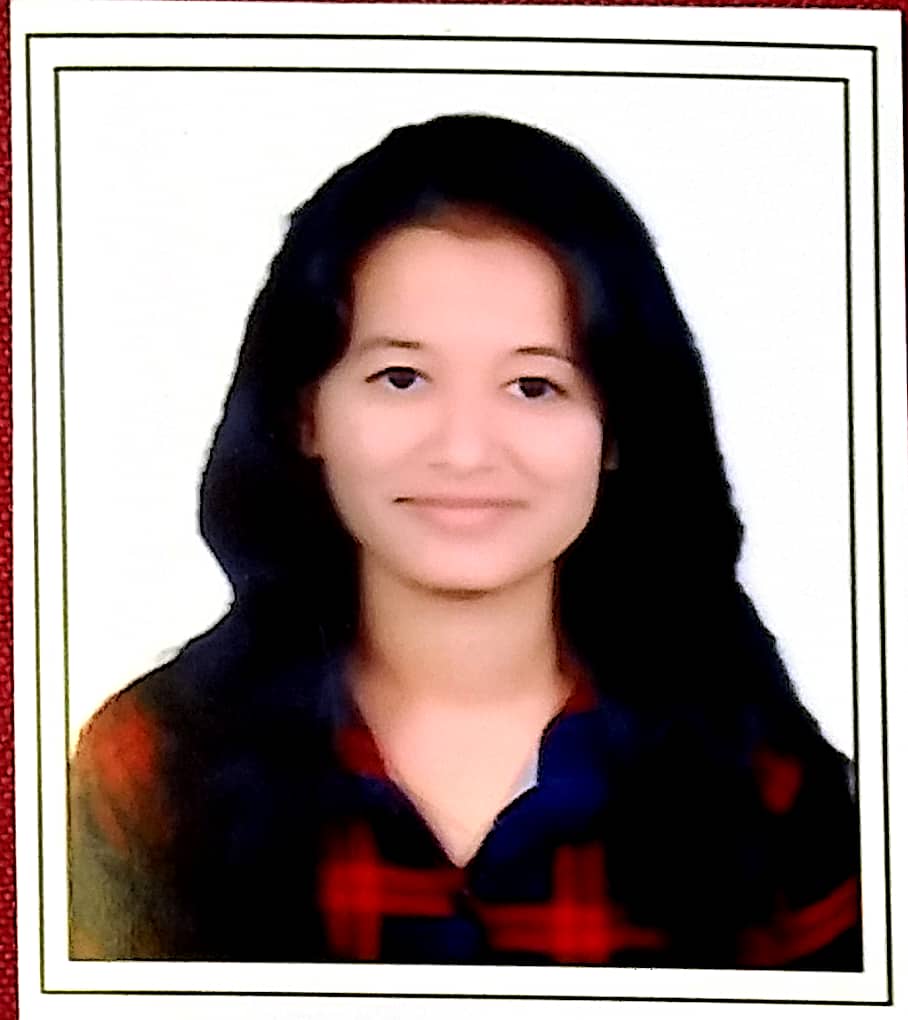 Name-Ms.Vaishnavi  Sanjay Shitole Department: PharmaceuticsQualification-     M. Pharm. Pharmaceutics (2022, Pune University)- First Class with Distinction.   B. Pharm (2020, Pune University)-First Class with Distinction.Experience- Total= 0.6 Months (Academic- 0 yrs, Industry- 0.6 Months)Industry-1) Worked as Senior Process Associate at TATA Consultancy Services (14 Feb 2023 to 19 July 2023).Research Publications- 0Presentations- Research Presentations- 01                     Conference/Seminar/Workshops attended- National- 01          International-01Registered Pharmacist-275019 Maharashtra State Pharmacy Council